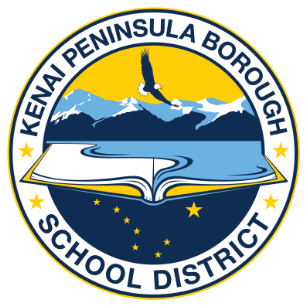 Kenai Peninsula Borough School DistrictPolicy Committee Meeting NotesDecember 1, 20141:45 PMConference Room C, Borough BuildingKenai Peninsula Borough School DistrictPolicy Committee Meeting NotesDecember 1, 20141:45 PMConference Room C, Borough BuildingKenai Peninsula Borough School DistrictPolicy Committee Meeting NotesDecember 1, 20141:45 PMConference Room C, Borough BuildingATTENDANCE:Lynn Hohl –  PresentMarty Anderson - AbsentDan Castimore - PresentDave Jones –  PresentSarge Truesdell – PresentGuests:Sean DusekTim NavarreLaurie OlsonJoann RienerJulie CiscoLynn Hohl –  PresentMarty Anderson - AbsentDan Castimore - PresentDave Jones –  PresentSarge Truesdell – PresentGuests:Sean DusekTim NavarreLaurie OlsonJoann RienerJulie CiscoLynn Hohl –  PresentMarty Anderson - AbsentDan Castimore - PresentDave Jones –  PresentSarge Truesdell – PresentGuests:Sean DusekTim NavarreLaurie OlsonJoann RienerJulie CiscoCALL TO ORDER:APPROVAL OF NOTES:The meeting convened at 1:50 p.m.The notes from the November 3, 2014 meeting were approved.The meeting convened at 1:50 p.m.The notes from the November 3, 2014 meeting were approved.The meeting convened at 1:50 p.m.The notes from the November 3, 2014 meeting were approved.TOPICS DISCUSSED:E 0411 Service AnimalsBP 3541.1 and AR 3541.1 School-Related TripsBB 9320 Meetings BP 3514 Environmental SafetyE 0411 Service AnimalsBP 3541.1 and AR 3541.1 School-Related TripsBB 9320 Meetings BP 3514 Environmental SafetyE 0411 Service AnimalsBP 3541.1 and AR 3541.1 School-Related TripsBB 9320 Meetings BP 3514 Environmental SafetyACTION TAKEN:E 0411 Service Animals – waiting for suggested language from Holly MontigueBP 3541.1 and AR 3541.1 School-Related Trips – add suggested language for further discussionBB 9320 Meetings – add suggested language for further discussion BP 3514 Environmental Safety – no action taken return for discussionE 0411 Service Animals – waiting for suggested language from Holly MontigueBP 3541.1 and AR 3541.1 School-Related Trips – add suggested language for further discussionBB 9320 Meetings – add suggested language for further discussion BP 3514 Environmental Safety – no action taken return for discussionE 0411 Service Animals – waiting for suggested language from Holly MontigueBP 3541.1 and AR 3541.1 School-Related Trips – add suggested language for further discussionBB 9320 Meetings – add suggested language for further discussion BP 3514 Environmental Safety – no action taken return for discussionADJOURN:The meeting was adjourned at 2:21 p.m.The meeting was adjourned at 2:21 p.m.The meeting was adjourned at 2:21 p.m.Submitted by:  Natalie BatesSubmitted by:  Natalie BatesSubmitted by:  Natalie Bates